Уважаемые коллеги!Сибирский геофизический колледж при поддержке Русского географического общества приглашает 17 апреля 2024 года принять участие в географическом квесте «55 параллель» для обучающихся государственных профессиональных образовательных организаций Новосибирской области, подведомственных министерству образования Новосибирской области (далее – Квест)Квест проводится государственным бюджетным профессиональным образовательным учреждением Новосибирской области «Сибирский геофизический колледж» (далее – Оператор) и государственным автономным учреждением дополнительного профессионального образования Новосибирской области «Новосибирский центр развития профессионального образования» (далее – Центр)».Квест имеет официальную страницу на сайте Сибирского геофизического колледжа: http://sibgeomet.ru. Более подробная информация о мероприятии размещена на сайте колледжаВ Квесте принимают участие команды из трех обучающихся образовательных организаций. Условия участия в Квесте:Квест проводится без организационного взноса. Квест проходит в два этапа: I этап - заочное участие;II этап - очное участие. Тематика Квеста 2024 года – горы и вулканы России: географические особенности и природные богатства. (Горы Бырранга, Уральские горы, Красноярские столбы, Алтай-золотые горы, Западный и Восточный Саяны, Большой Кавказ, Верхоянский хребет, Хребет Черского, Сихотэ-Алинь, Горы Карелии, Вулканы Камчатки и Сахалина).Для участия в заочном этапе Квеста необходимо предоставить:1. Заполненную форму заявки команды в электронном виде до 17.03.2023 по ссылке: https://forms.gle/mhNo7934o2qw281i7 прикрепив согласие на обработку персональных данных на каждого участника Приложение 1. 2. Заочный этап - (27.03.2024).Заочный этап проводится в формате олимпиады с использованием информационно-телекоммуникационных технологий, когда команды выполняют олимпиадные задания в организациях по месту их обучения. На выполнение всех заданий олимпиады отводится 1 астрономический час. Количество заданий – 25. На вопросы отвечает каждый из участников команды.Жюри формирует рейтинг участников на основании суммы баллов, набранных участниками заочного этапа. Первые 10 команд в рейтинге становятся участниками очного этапа Квеста. Список участников, прошедших заочный этап выкладывается на официальном сайте Оператора 29.03.2024 года.Регистрация участников очного этапа Квеста проводится Оператором 17.04.2024 с 9-00 до 9-45 по адресу: г. Новосибирск, ул. Немировича-Данченко, д. 119. При регистрации участники Квеста предъявляют студенческий билет. Участников сопровождают представители образовательных организаций, обучающимися которых они являются. Каждому участнику квеста будет выдан электронный сертификат. Сертификаты будут размещены на странице Квеста официального сайта Оператора. Преподаватели, подготовившие команды победителей заочного этапа, получат благодарственные письма от общественной организации Русского географического общества Новосибирское отделение. На очном этапе команды проходят маршрут по 10 игровым площадкам. Выполнение командами заданий на маршруте оцениваются жюри по критериям согласно Приложению 2.Победители и призеры Квеста, награждаются дипломами министерства образования Новосибирской области.Более подробную информацию можно получить на официальном сайте Оператора и/или по телефонам: 8-905-953-23-19 Журавлева Анна Григорьевна, 
8-913-797-50-20 Коротаева Надежда Викторовна.С уважением, Оргкомитет.Приложение 1СОГЛАСИЕ 
на обработку персональных данных участника 
географического квеста «55 параллель» для обучающихся государственных профессиональных образовательных организаций Новосибирской области, подведомственных министерству образования Новосибирской областиЯ, 												,(Фамилия, имя, отчество (последнее при наличии) полностью)даю согласие государственному бюджетному профессиональному образовательному учреждению Новосибирской области Сибирскому геофизическому колледжу - оператору географического квеста «55 параллель» для обучающихся профессиональных образовательных организаций Новосибирской области, подведомственных министерству образования Новосибирской области (далее – квест), находящемуся по адресу: Немировича-Данченко, д. 119, г. Новосибирск, 630048, на обработку моих персональных данных, а именно:- фамилия, имя, отчество (последнее при наличии);- пол, возраст;- дата и место рождения;- место учебы (работы);- номер телефона (рабочий, мобильный);- адрес электронной почты, на совершение действий, предусмотренных п. 3 ст. 3 Федерального закона от 27.07.2006 № 152-ФЗ «О персональных данных» в целях организации участия в квесте.Настоящее согласие действует со дня его подписания до дня отзыва в письменной форме.______________________                                                ___________________(подпись)                                                                                             (дата)Приложение 2КРИТЕРИИ 
оценивания очного этапа географического 
квеста «55-параллель» для обучающихся государственных профессиональных образовательных организаций Новосибирской области, подведомственных министерству образования Новосибирской области 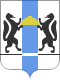 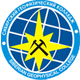 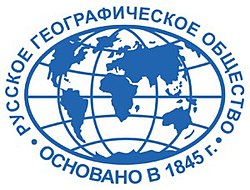 Министерство образования Новосибирской областиГБПОУ НСО «Сибирский геофизический колледж»Русское географическое общество Новосибирское отделение№ п/пКритерии оцениванияКоличество баллов на одной станцииОбщее количество баллов на 10 станциях1Знания основных географических фактов о России1102Знание карты и умение ею пользоваться1103Умение работать в команде1104Оригинальность способа выполнения задания1105Аргументированность и обоснованность изложения материала1106Время прохождения маршрута-от 1 до 10Итого60